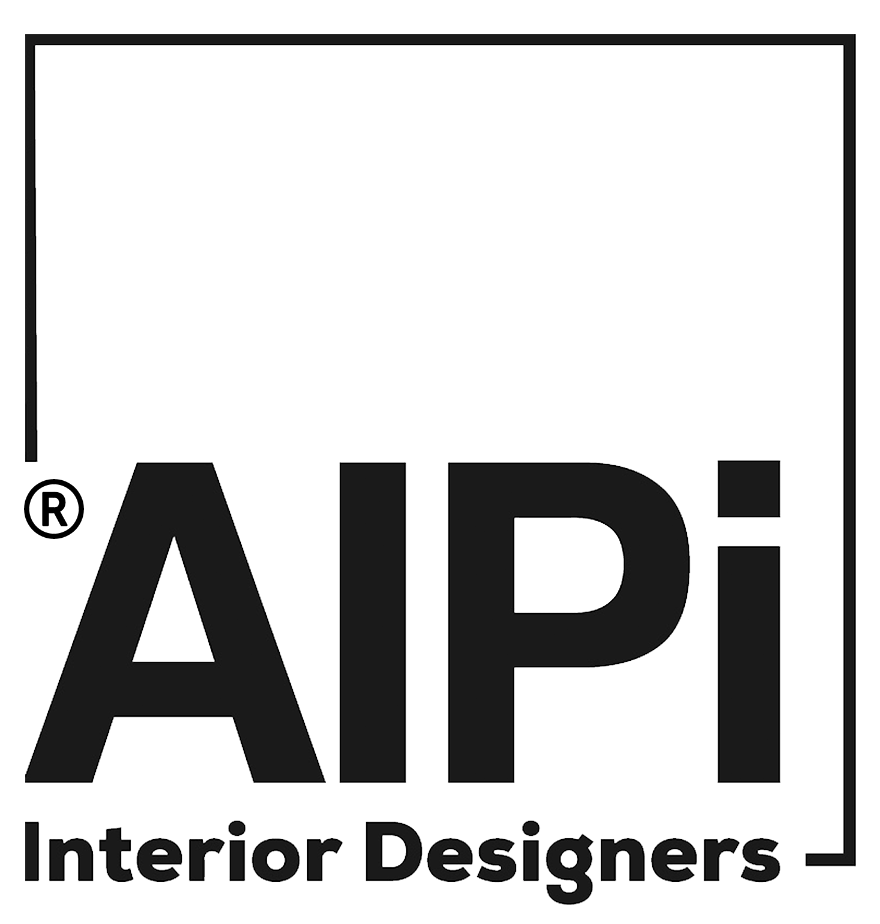 COMUNICATO STAMPAAipi, arriva in Umbria la convention nazionale per gli Interior DesignersL’evento rappresenterà uno degli appuntamenti più importanti dell'anno per i professionisti del settoreSi terrà ad Assisi dal 21 al 23 ottobre prossimi, 
attesi Piero Castiglioni e Shashi CaanL'Associazione italiana professionisti interior designers (Aipi), per l'assemblea generale e la convention punta sull’Umbria, facendo tappa ad Assisi dal 21 al 23 ottobre prossimi con tavole rotonde e workshop, nel congressi dell’hotel Cenacolo. L’evento rappresenta uno degli appuntamenti più importanti dell'anno per i professionisti del settore offrendo una straordinaria opportunità di confronto. Per l’occasione, sarà ospite il grande maestro della luce italiana, Piero Castiglioni, che racconterà gli straordinari momenti sulla sua carriera e sulle sue creazioni luminose che hanno lasciato un segno indelebile nel campo dell'illuminazione. Tra gli ospiti internazionali anche Shashi Caan, futurista del design, educatrice e autrice, con una forte dedizione a promuovere il miglioramento umano attraverso e attraverso il design si riflette nei suoi 25 anni di carriera nel design.Ma cosa rende così importante questa convention per l'interior design? Innanzitutto, va sottolineato il ruolo centrale dell'Aipi nel panorama italiano ed europeo. Fondata nel 1969, l'associazione riunisce un vasto numero di professionisti, architetti e interior designers, offrendo loro una piattaforma ideale per la condivisione di conoscenze ed esperienze. La convention è l'evento principale dell'Aipi, che permette di incontrarsi, confrontarsi e creare nuove relazioni lavorative. E l'importanza risiede anche nella qualità dei relatori che partecipano agli incontri. Ogni anno, professionisti di alto livello si riuniscono per condividere le loro conoscenze e raccontare le loro esperienze, offrendo così la possibilità di apprendere da figure di spicco del settore. I relatori si focalizzano su temi di attualità e di grande interesse, discussi in modo approfondito e arricchiti da esempi pratici. Questo consente ai partecipanti di rimanere aggiornati sulle ultime tendenze del settore e di acquisire nuove competenze professionali.Confronto e formazione ad alti livelli.Un appuntamento da non perdere per coloro che sono desiderosi di crescere professionalmente e rimanere al passo con le ultime novità del settore, con illustri ospiti nazionali ed internazionali su temi di grande rilevanza per la professione di interior designer. Tra i vari interventi, si segnala la partecipazione della nota psicologa Donatella Caprioglio, che terrà una tavola rotonda sulla psicologia dell'abitare. Grazie alle sue competenze, Caprioglio fornirà preziosi spunti per comprendere l'importanza dell'aspetto psicologico nella progettazione degli spazi interni, migliorando così la qualità di vita delle persone.La giornata sarà anche dedicata al design inclusivo, con un intervento del professor Giuseppe Di Bucchianico, presidente di Eidd Design for all Europe. Grazie all'esperienza e al know-how dell'organizzazione, i partecipanti approfondiranno la tematica dell'inclusività nel design, scoprendo nuove soluzioni e approcci. 